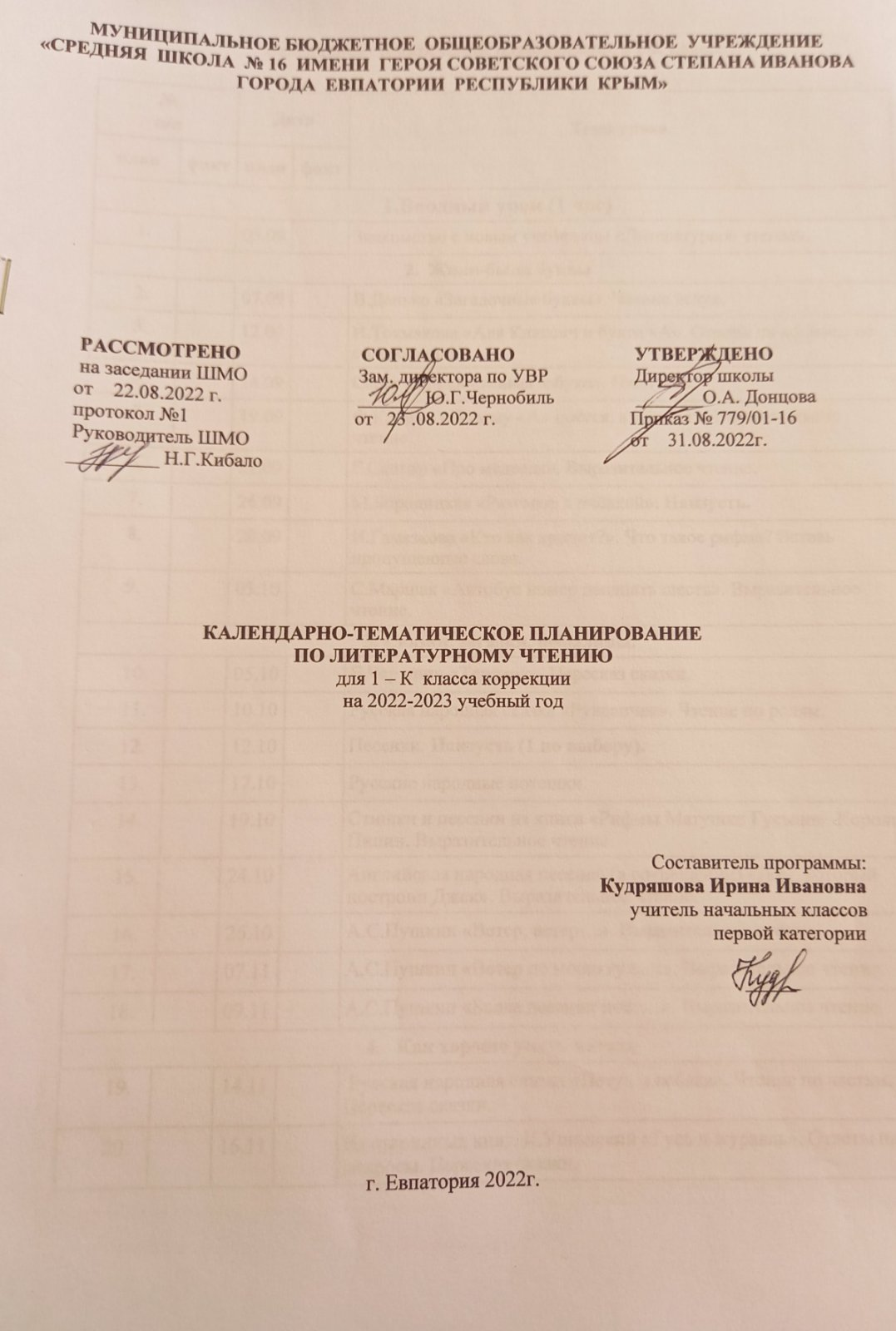 Календарно- тематическое планирование в 1-К классе.№п/п№п/пДатаДатаТема урокапланфактпланфактТема урока1.Вводный урок (1 час)1.Вводный урок (1 час)1.Вводный урок (1 час)1.Вводный урок (1 час)1.Вводный урок (1 час)05.09Знакомство с новым учебником «Литературное чтение».2.  Жили-были буквы2.  Жили-были буквы2.  Жили-были буквы2.  Жили-были буквы2.  Жили-были буквы07.09В.Данько «Загадочные буквы». Чтение вслух.12.09И.Токмакова «Аля Кляксич и буква «А». Ответы на вопросы по содержанию.14.09Саша Чёрный «Живая азбука». Наизусть.19.09Ф.Кривин «Почему «А» поётся, а «Б» нет». Выразительное чтение.21.09Г.Сапгир «Про медведя». Выразительное чтение.26.09М.Бородицкая «Разговор с пчёлкой». Наизусть.28.09И.Гамазкова «Кто как кричит?». Что такое рифма? Вставь пропущенные слова.03.10С.Маршак «Автобус номер двадцать шесть». Выразительное чтение.3. Сказки, загадки, небылицы.3. Сказки, загадки, небылицы.3. Сказки, загадки, небылицы.3. Сказки, загадки, небылицы.3. Сказки, загадки, небылицы.05.10Е.Чарушин «Теремок». Пересказ сказки.10.10Русская народная сказка «Рукавичка». Чтение по ролям.12.10Песенки. Наизусть (1 по выбору).17.10Русские народные потешки.19.10Стишки и песенки из книги «Рифмы Матушки Гусыни». Король Пипин. Выразительное чтение.24.10Английская народная песенка (в сокращении) «Дом, который построил Джек». Выразительное чтение.26.10А.С.Пушкин «Ветер, ветер…». Выразительное чтение.07.11А.С.Пушкин «Ветер по морю гуляет». Выразительное чтение.09.11А.С.Пушкин «Белка песенки поёт…». Выразительное чтение.4.   Как хорошо уметь читать4.   Как хорошо уметь читать4.   Как хорошо уметь читать4.   Как хорошо уметь читать4.   Как хорошо уметь читать14.11 Русская народная сказка «Петух и собака». Чтение по частям. Пересказ сказки.16.11Из старинных книг. К.Ушинский «Гусь и журавль». Ответы на вопросы. Пересказ сказки.21.11Л.Толстой «Зайцы и лягушки». Составление вопросов к сказке.5. Я и мои друзья.5. Я и мои друзья.5. Я и мои друзья.5. Я и мои друзья.5. Я и мои друзья.23.11Ю. Ермолаев «Лучший друг». Пересказ.28.11Е.Благинина «Подарок». Выразительное чтение.30.11В.Орлов« Кто первый?». Выразительное чтение.05.12С.Михалков «Бараны». Наизусть.07.12Р.Сеф «Совет». Наизусть.12.12В.Берестов «В магазине игрушек». Наизусть.14.12В.Орлов «Если дружбой дорожить…». Выразительное чтение.19.12И.Пивоварова «Вежливый ослик». Выразительное чтение.21.12Я.Аким «Моя родня». Выразительное чтение.26.12С.Маршак «Хороший день». Выразительное чтение.28.12М.Пляцковский «Сердитый дог Буль». Выборочное чтение. 09.01Из старинных книг. Д.Тихомиров «Мальчики и лягушки».11.01Из старинных книг Д.Тихомиров «Находка».6.   И в шутку, и всерьёз6.   И в шутку, и всерьёз6.   И в шутку, и всерьёз6.   И в шутку, и всерьёз6.   И в шутку, и всерьёз16.01И.Токмакова« Мы играли в хохотушки».Выразительное чтение.18.01Я.Тайц «Волк». Ответы на вопросы.23.01Г.Кружков «Ррры!». Наизусть.25.01Н.Артюхова «Саша-дразнилка». Придумай своё название.30.01К.Чуковский «Федотка». Наизусть.01.02О.Дриз «Привет». Заучивание отрывка наизусть.06.02И.Пивоварова «Кулинаки-пулинаки». Чтение скороговорки.08.02О.Григорьев «Стук». Наизусть.       43.13.02И.Токмакова «Разговор Лютика и Жучка». Наизусть.       44.15.02К.И.Чуковский« Телефон». Выразительное чтение.       45.27.02М.Пляцковский «Помощник». Выразительное чтение.       46.01.03Из старинных книг. К.Ушинский« Ворон и сорока».       47.06.03К.Ушинский «Что хорошо и что дурно?».       48.13.03К.Ушинский «Худо тому, кто добра не делает никому».7.Апрель, апрель! Звенит капель!.7.Апрель, апрель! Звенит капель!.7.Апрель, апрель! Звенит капель!.7.Апрель, апрель! Звенит капель!.7.Апрель, апрель! Звенит капель!.       49.15.03А.Плещеев «Сельская песенка». Выразительное чтение.       50.27.03А.Майков «Весна», «Ласточка примчалась». Наизусть.        51.29.03Т.Белозёров «Подснежники». Выразительное чтение.52.03.04С.Маршак «Апрель». Наизусть.53.05.04И.Токмакова «Ручей». Выразительное чтение.54.10.04Е.Трутнева  «Когда это бывает?». Наизусть.55.12.04Как хорошо уметь читать. В.Берестов «Воробушки».56.19.04Как хорошо уметь читать. Р.Сеф «Чудо».57.24.04Из старинных книг. А.Майков  «Христос Воскрес!»8. О братьях наших меньших8. О братьях наших меньших8. О братьях наших меньших8. О братьях наших меньших8. О братьях наших меньших58.26.04Проверка техники чтения. С.Михалков  «Трезор».59.03.05.Р.Сеф  «Кто любит собак…». Наизусть.60.10.05В.Осеева «Собака яростно лаяла». Пересказ текста.61.15.05И.Токмакова «Купите собаку». Пересказ текста.62.17.05М.Пляцковский  «Цап Царапыч». Выразительное чтение.63.22.05В.Берестов «Лягушата». Выразительное  чтение.64.24.05В.Лунин «Никого не обижай». Выразительное чтение.65.29.05С.Михалков «Важный совет», Д.Хармс  «Храбрый ёж».66.Н.Сладков «Лисица и ёж». Чтение, ответы на вопросы.67.Из старинных книг. С.Аксаков  « Гнездо». Составление рассказа о птицах.